GREENWOOD PUBLIC SCHOOL, ADITYAPURAM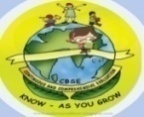 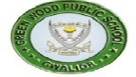 OUR MOTTO-DEVELOPMENT WITH DELIGHTCIRCULAR Notice No. 2018-19/S43, Date- 20.03.2019Dear Parent,Kindly note that from 2nd April 2019 the school timings will be 8:00AM-1:30PM for                       Classes UKG  - XPrincipal